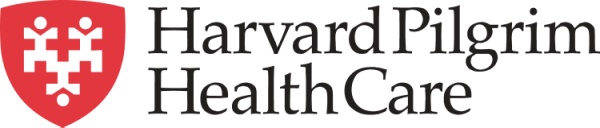 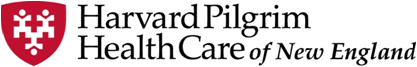  Wire Payment InstructionsDear Customer:Harvard Pilgrim is able to accept premium payment via Electronic Fund Transfer in the following forms: ACH: CCD, CCD+, and CTX.  Please find below the banking information necessary for processing wire transfers. Wire InstructionsBank Name:		Bank of Address:			#:			026009593	Account Name:	Harvard Pilgrim Health Care, Inc.				Integrated Account	Account #:		000056102394Reference:	Please be sure to annotate the company name and division number for which the payment is being madeACH InstructionsBank Name:		Bank of Address:			#:			011000138	Account Name:	Harvard Pilgrim Health Care, Inc.				Integrated Account	Account #:		000056102394Reference:	Please be sure to annotate the company name and division number for which the payment is being madeIn addition, on the day of the transfer, please send the completed Harvard Pilgrim Wire Payment Breakdown by email to premium_cash@Harvardpilgrim.org. Please send the email with a subject line stating the Company Name followed by “Wire Payment”. (Ex: ABC Company-Wire Payment)The breakdown must include the following information:Group Name.Check or Wire Number.Harvard Pilgrim Customer Account Number.Statement number.Payment amount.Thank you for your cooperation. If you have any questions or need more information, please contact Alan Jackson (617) 509-8686 in our Cash Applications Department. 